REGISTRO  DE APRESENTAÇÃO ATIVIDADES PRGColegiado do Curso de FísicaMatrícula: ............................ Curso: ...................................................................................................Discente: ...............................................................................................................................................Telefone: .......................................... E-mail:........................................................................................Disciplina: .............................................................................................................................................Orientador e  Presidente da Banca: (*Titulação e Lotação)...............................................................…............................................................................................................................................................Membro Participante da Banca:  (*Titulação e Lotação)...................................................................…............................................................................................................................................................Membro Participante da Banca:  (*Titulação e Lotação)...................................................................…............................................................................................................................................................Título:"........................................................................................................................................................................................................................................................................................................................................................................................................................................................................................................................................................................................................................................................................................................................................................................"*Titulação do membro, se Professor, Mestrando, Doutorando, Pesquisador e etc / Lotação, se no DAG, DEG, DCS, DEX, Epamig e etc.Data: ….../......./........       Horário da defesa: ....................................................................Local: .................................................................................................................................Data do Registro:.............../............./........................Retirada do Processo: ..... ./....../......    Nome:.......................................................................Devolução do Processo: ....../....../......  Nome:......................................................................Cópia Impressa (      ) ......./....../........             Cópia Digital (      ) ......../....../........Formando: Sim (     )    Não (      )                  Colação de Grau: ......../....../........Obs.:........................................................................................................................................................____________________________________________Assinatura do DiscenteUNIVERSIDADE FEDERAL DE LAVRAS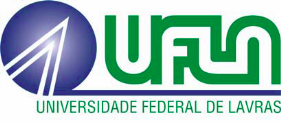 PRÓ-REITORIA DE GRADUAÇÃOCaixa Postal 3037 - Lavras - MG – 37200-000TELEFAX: (35) 3829.1113 – E-mail: prg@prg.ufla.br